Senior Final Exam Review 2015Multiple Choice Practice (75pts)Unit 1Patterns & Expressions Solving Absolute Value Equations & InequalitiesUnit 2AEvaluating FunctionsComposition of FunctionsCharacteristics of FunctionsUnit 2BSlope of a Line Writing Linear Equations Graphing Inequalities Unit 3Solving Systems of Equations by Graphing Solving Systems of Equations by Substitution Solving Systems of Equations by Elimination Unit 4Factoring Quadratic EquationsUnit 5Solving by FactoringWriting Equations from GraphsGraphing in Vertex Form Converting Between Standard & Vertex Form Quadratic FormulaSimplifying Negative Square RootsSection 7: Operations with Complex NumbersUnit 6Unit 7Unit 8Which of the following is the seventh term in the pattern below?Which of the following is the eighth term in the pattern below?Which of the following algebraic expressions represents the pattern in the group of figures below? Which of the following expressions represents the number of circles in the th figure?Which of the following is the solution the absolute value equation below?Solve the absolute value equation below. Graph your answer on the number line provided.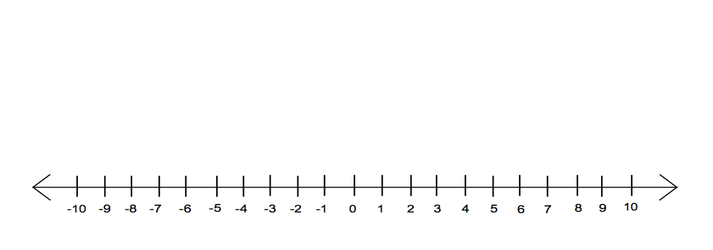 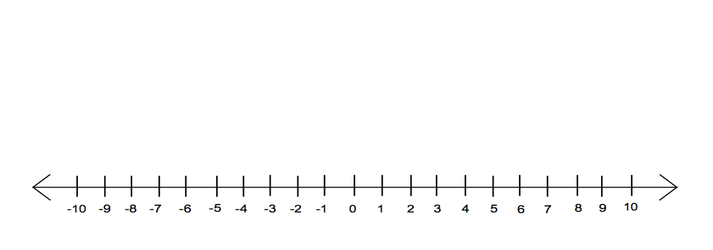 Let. Which of the following is the value of 1640If, then find.If  and then find the value ofLet  and. Which of the following is the value of?3033Which of the following relations does not represent a function?Which of the following relations does not represent a function?Line  passes through the points and. Which of the following is the slope of line?Find the slope of the line passing through the points and.Write the equation for the line that contains the point and has a slope of.Write the equation for the line that goes through the point and has a slope of.Write the equation for the line that goes through the point and.Write the equation for the line that goes through the point and.Graph the solution of the inequality below on the coordinate grid provided.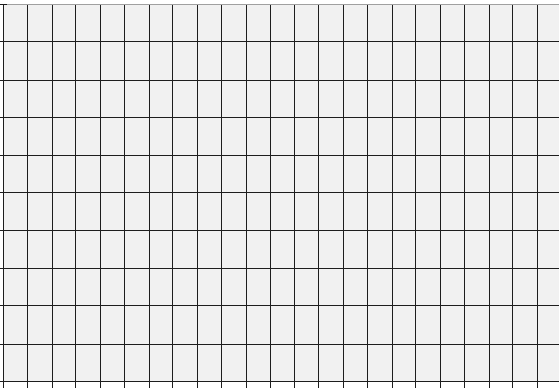 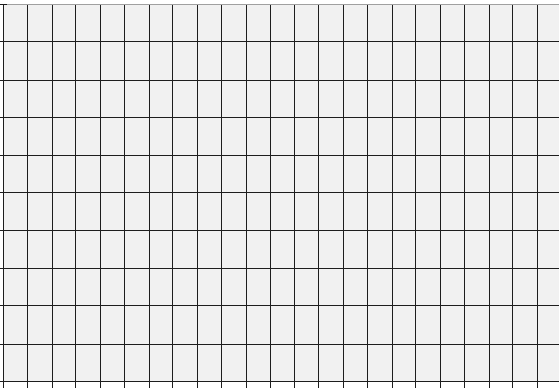 Which of the following is the solution to the inequality below?Solve the system of equations by graphing.Solve the system of equations by graphing.What is the value ofin the system of equations below?Use substitution to solve the system of equations below.Use elimination to find the solution of the system of equations below.What is the value ofin the system of equations below?A diagram of Desiree’s rectangular yard is shown below.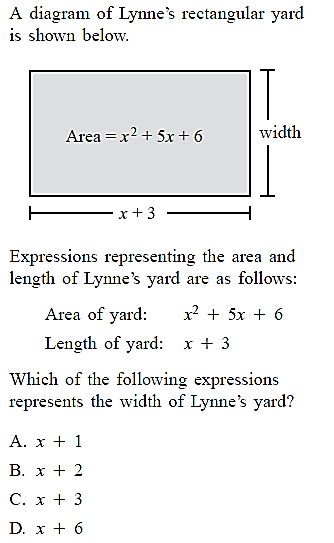 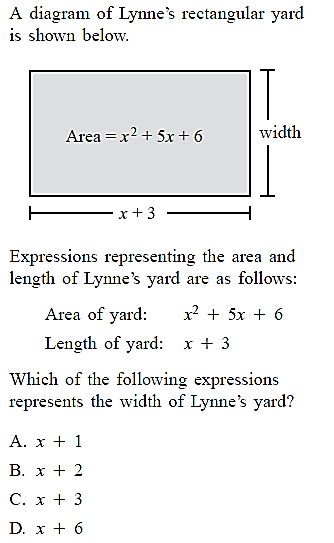 An expression representing the area of Desiree’s yard is as follows:Area of yard: Which of the following expressions represents the width and length of Desiree’s yard?A diagram of Dillon’s rectangular pool is shown below.An expression representing the area of Dillon’s pool is as follows:Area of yard: Write a pair of expressions that could represent the length and width of Dillon’s yard.When factored the quadratic  equals. What is the value of?When factored the quadratic  equals. What is the value of?6What are the solutions of the equation below?What are the solutions of the equation below?Carolina graphed a parabola on the coordinate grid below.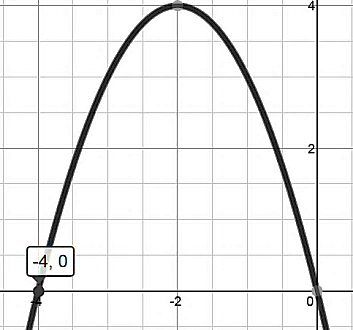 What is the equation the parabola in vertex form?A parabola is graphed on the coordinate grid below.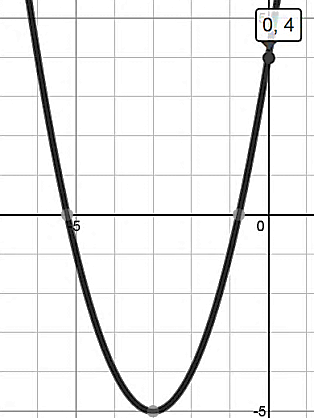 Which of the following is the equation of the parabola?Which of the following is the graph of the quadratic equation below?Sketch a graph of the quadratic equation below on the coordinate grid provided. Convert the quadratic function below from vertex form to standard form.Which of the following is the quadratic function below written in standard form?Which of the following is the quadratic function below written in vertex form?Convert the quadratic function below from standard form to vertex form.Use the quadratic formula to solve the quadratic equation.Which of the following is the solution to the quadratic equation below?Which of the following is equivalent to the expression below?Write the expression below in simplest form.Which of the following is equivalent to the expression below?Which of the following is equivalent to the expression below?Which of the following is equivalent to the expression below?Which of the following is equivalent to the expression below?Exponent RulesWhich of the following is equivalent to the expression below?Which of the following is equivalent to the expression below?Which of the following is equivalent to the expression below?Which of the following is equivalent to the expression below?Which of the following is equivalent to the expression below?Which of the following is equivalent to the expression below?Which of the following is equivalent to the expression below?1Which of the following is the expression below in simplest form?Which of the following is the expression below in simplest form?Solving Cubic Equations Which of the following is the expression below in factored form? Factor the expression below completely. Solve the cubic equation below.Which of the following are the solutions of the cubic equation below?Radicals & Rational ExponentsRadicals & Rational ExponentsUse the properties of square roots to write the expression below in simplest form.Use the properties of cube roots to write the expression below in simplest form.Use the properties of cube roots to write the expression below in simplest form.Use the properties of cube roots to write the expression below in simplest form.Which of the following is equivalent to the expression below?Which of the following is equivalent to the expression below?Which of the following is equivalent to the expression below?Which of the following is equivalent to the expression below?Which of the following is equivalent to the expression below?Radical EquationsWhich of the following is the solution of the square root equation below?Solve the square root equation below. Be sure to check for extraneous solutions. Solve the radial equation below. Be sure to check for extraneous solutions.Which of the following is the solution(s) of the radical equation below?Exponential FunctionsExponential Functions Which of the following could be the graph of the function below?Which of the following could be the graph of the function below?Which of the following could be the graph of the function below?At the beginning of January, a magazine had 4000 subscribers. The number of subscribers increased by 2% each month as compared with the previous month. How many subscribers were there at the end of the year?3140 subscribers4080 subscribers4960 subscribers5070 subscribersNational Geographic reports the population of wild pandas is decreasing at a rate of 5% each year. As of 2014, researchers estimate there are about 2,000 pandas left in the wild. Find the number of wild pandas that will remain in 2020, if nothing is done to aid the bears.Compound InterestCompound InterestYou use your credit card to purchase $2000 in new bedroom furniture for your first apartment. The interest rate on your credit card is 11.5% compounded monthly. How much money will you owe after 2 years?$2,038.52$2,486.45$2,514.44$6,149.96You use your credit card to purchase $4500 in new bedroom furniture for your first apartment. The interest rate on your credit card is 14.99% compounded monthly. How much money will you owe after 3 years?You use your credit card to purchase $4500 in new bedroom furniture for your first apartment. The interest rate on your credit card is 14.99% compounded monthly. How much money will you owe after 3 years?Continuous CompoundContinuous CompoundA stock valued at $5,000 is compounded continuously at a rate of 3.4%. How much is the stock worth after 50 years?$27,369.74$26,607.06$27,304.02$35,467.08A stock valued at $3,000 is compounded continuously at a rate of 4.5%. How much is the stock worth after 25 years?A stock valued at $3,000 is compounded continuously at a rate of 4.5%. How much is the stock worth after 25 years?